Menopausal Health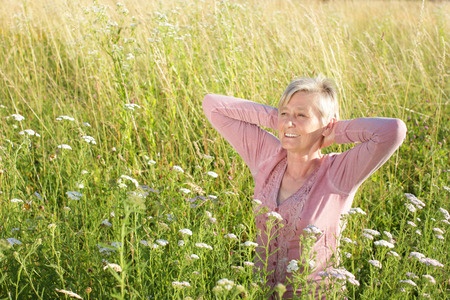 forVitality WorkshopPaula Youmell, RN2-Hour Workshop: Date:  Tuesday, November 8th Time:  5:30-7:30 PM"At menarche a woman enters her power, Throughout her menstruating years she practices her power, At menopause she becomes her power."    Native American Saying Workshop Description, Lecture and Q&A on self-care tools to navigate peri-menopause and menopausal years with ease, health, and vitality”Hormonal Health & Herbs to support Whole food nourishment for healthy weight, balanced hormones, & supporting your whole body’s menopausal healthMood & energy concerns Maintaining healthy muscles and bones in our vibrant yearsRelax into an acupuncture treatment, during Q&A, to balance your body’s health.Be prepared to take notes for post class reference and Q&A.   Workshop Tuition: $65   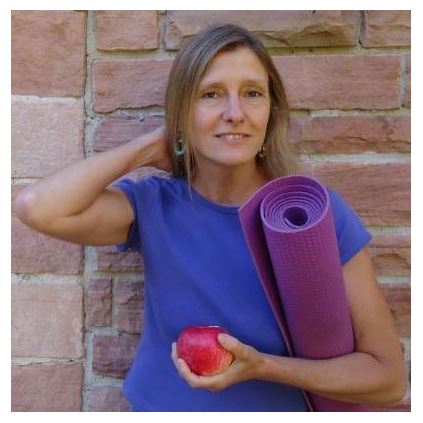 Paula Youmell, RN, Wise Woman Nurse®I am a NYS Licensed RN and Health & Physical Education teacher trained in Functional Medicine, Herbalism, Yoga, & Energy Medicine with 37 years of experience in Natural Health.                  www.PaulaYoumellRN.com